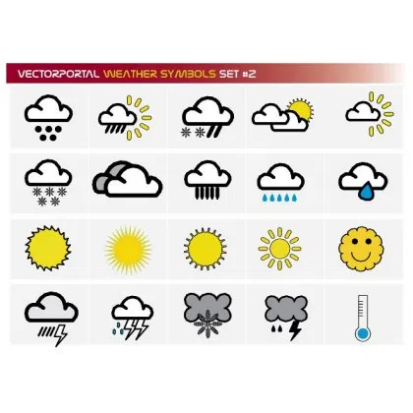 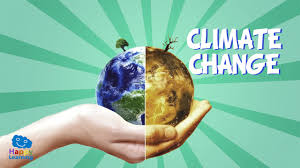 Alderley Edge Community Primary SchoolAlderley Edge Community Primary SchoolAlderley Edge Community Primary SchoolTOPIC: Weather and Seasons (climate change)Strand: Physical Geography Year 2What should I already know? The seven continents and five oceans. The 4 seasons of the UK and their featuresThe climates of Kenya in the continent of Africa and the UK in the               continent of EuropeThe climates and vegetation and animals of deserts and polar regions What will I know by the end of the topic? That climate tells us the general temperature and rainfall for a large area and weather is localised to an areaClimate is long term (linked to seasons) and weather is short termSome of the symbols used to record weatherThat seasons are longer term and have typical patterns for temperatures and rainfallThat weather will influence the types of plants and animals that live in the areaThat weather will influence human behaviour such as the types of houses, what we wearTo know that man-made pollution is changing the climateTo know that climate change will affect weather and change animals and plants in the environmentTo know what we can do to stop climate changeGeographical Skills and FieldworkMake own weather station to record dataRecord weather data – rainfall, temperature and wind speed for the periodRecord in tables and graphsMake comparisons between days and weeksKnow and use symbols to record weatherPresent weather and seasons findingsVocabulary biome a natural area of the living world which has its own climate, vegetation and animals  climate the general weather conditions that are typical of a place climate The long term temperature and rainfall of an area continent a very large area of land that consists of many countries. Europe is a continent. deciduous a tree that loses its leaves in the autumn every year  desert a large area of land, usually in a hot region, where there is almost no water, rain or vegetation equator an imaginary line around the middle of the Earth at an equal distance from the North Pole and the South Pole.  evergreen a tree or bush which has green leaves all the year round  forest a large area where trees grow close together  globe a ball-shaped object with a map of the world on it  grassland a large area covered by wild grass humid a climate that is very hot and damp ocean one of the five very large areas of salt water on the Earth's surface.  poles the two opposite ends of Earth at its most northern and southern points  polarArea around the north and south polesrainfall the amount of rain that falls in a time period rainforest a thick forest of tall trees which is found in tropical areas   temperate  a place which is never extremely hot or extremely cold  temperature a measure of how hot or cold something is tropical The tropics have a humid climate, where the weather is hot and damp. They are near the equator. tundra a flat layer of land where the top layer is frozen. There is hardly any vegetation. vegetation plants, trees and flowers weatherShort term rainfall and temperatures  